	                   Východočeské soutěže                            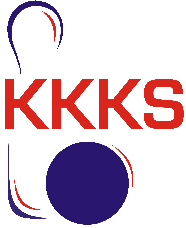 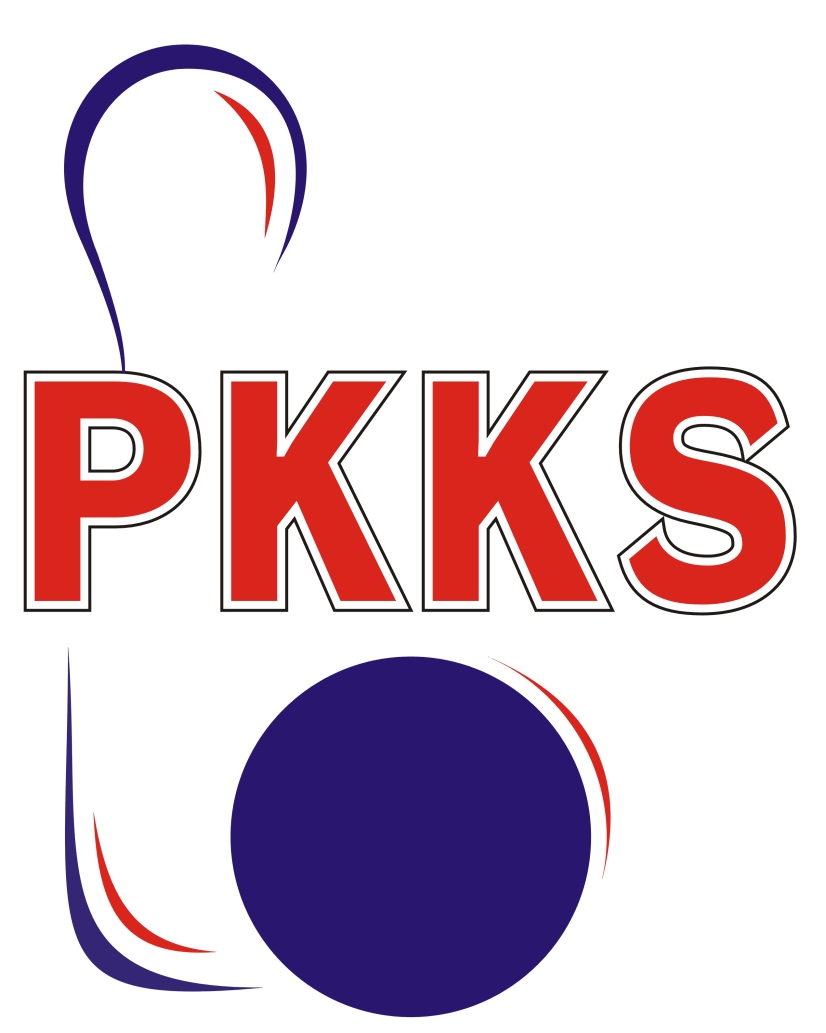                                                                   skupina C                                           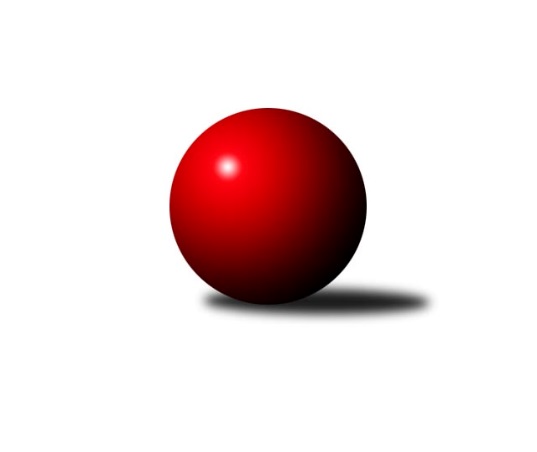 Č.9Ročník 2023/2024	24.11.2023Domácí v posledním podzimním kole nenechali svým soupeřům ani bodík. To platí i o všech dohrávkách. O podzimním mistru rozhodly pomocné body ve prospěch týmu SK Solnice B. Čelo tabulky je jinak zatím hodně vyrovnané a tak jarní boj o vítěze skupiny bude jistě zajímavý. Totéž se dá říci o středu tabulky. Na jejím konci pak nalezneme družstvo Rybníka, jenž zatím nezískalo ani jeden bod a tak doufejme, že jaro bude pro ně veselejší. V pořadí jednotlivců jednoznačně vládne Tomáš Brzlínek z Vysokého Mýta průměrem přes 458 kuželek, což je na tuto soutěž opravdu hodně. Nejlepšího výkonu v tomto kole 1693 dosáhlo družstvo KK Vysoké Mýto C a Tomáš Brzlínek 494.Východočeská soutěž skupina C 2023/2024Výsledky 9. kolaSouhrnný přehled výsledků:SKK Třebechovice p/O B	- TJ Tesla Pardubice D	10:2	1579:1559		9.11.KK Svitavy C	- SKK Přelouč B	10:2	1657:1570		9.11.KK Vysoké Mýto C	- SK Rybník B	10:2	1693:1528		9.11.TJ Tesla Pardubice B	- TJ Jiskra Hylváty C	8:4	1625:1500		10.11.
Dohrávka z 1.kola
TJ Tesla Pardubice D	- KK Svitavy C	12:0	1669:1520		24.11.Dohrávka z 7.kola
SKK Třebechovice p/O B	- SK Rybník B	12:0	1599:1441		14.11.Dohrávka z 8.kola
TJ Tesla Pardubice D	- SK Solnice B	10:2	1642:1510		15.11.Tabulka družstev:	1.	SK Solnice B	8	6	0	2	72 : 24 	 1614	12	2.	TJ Tesla Pardubice B	8	6	0	2	59 : 37 	 1566	12	3.	KK Vysoké Mýto C	8	5	0	3	56 : 40 	 1629	10	4.	SKK Třebechovice p/O B	8	4	1	3	52 : 44 	 1484	9	5.	KK Svitavy C	8	4	0	4	51 : 45 	 1581	8	6.	TJ Tesla Pardubice D	8	4	0	4	50 : 46 	 1569	8	7.	SKK Přelouč B	8	3	1	4	42 : 54 	 1527	7	8.	TJ Jiskra Hylváty C	8	3	0	5	36 : 60 	 1475	6	9.	SK Rybník B	8	0	0	8	14 : 82 	 1484	0Podrobné výsledky kola:	 SKK Třebechovice p/O B	1579	10:2	1559	TJ Tesla Pardubice D	Michaela Zelená	 	 197 	 213 		410 	 2:0 	 402 	 	208 	 194		Jiří Brabec	Petr Březina	 	 205 	 190 		395 	 0:2 	 419 	 	216 	 203		Marie Drábková	Lenka Peterová	 	 213 	 189 		402 	 2:0 	 392 	 	209 	 183		Ivana Brabcová	Zdeněk Zahálka	 	 161 	 211 		372 	 2:0 	 346 	 	190 	 156		Jiří Turekrozhodčí: Zdeněk ZahálkaNejlepší výkon utkání: 419 - Marie Drábková	 KK Svitavy C	1657	10:2	1570	SKK Přelouč B	Lubomír Bačovský	 	 204 	 219 		423 	 2:0 	 402 	 	198 	 204		Jaroslav Havlas	Iva Jetmarová	 	 219 	 201 		420 	 2:0 	 376 	 	184 	 192		Jakub Miláček	Ladislav Češka	 	 222 	 204 		426 	 2:0 	 383 	 	189 	 194		Stanislav Škopek	Jiří Rus	 	 206 	 182 		388 	 0:2 	 409 	 	187 	 222		Josef Suchomelrozhodčí: Lubomír BačovskýNejlepší výkon utkání: 426 - Ladislav Češka	 KK Vysoké Mýto C	1693	10:2	1528	SK Rybník B	Tomáš Brzlínek	 	 261 	 233 		494 	 2:0 	 359 	 	184 	 175		Jiří Šafář	Ondřej Pecza	 	 214 	 211 		425 	 2:0 	 382 	 	204 	 178		Milan Pustaj	Pavel Doležal	 	 199 	 202 		401 	 2:0 	 380 	 	164 	 216		Jan Herrman	Michal Jasanský	 	 181 	 192 		373 	 0:2 	 407 	 	225 	 182		Zdeněk Čížrozhodčí: Josef LedajaksNejlepší výkon utkání: 494 - Tomáš Brzlínek	 TJ Tesla Pardubice B	1625	8:4	1500	TJ Jiskra Hylváty C	Patricie Hubáčková	 	 180 	 208 		388 	 0:2 	 443 	 	216 	 227		Pavel Strnad	Martina Nováková	 	 200 	 217 		417 	 0:2 	 436 	 	201 	 235		Jiří Komprs	Lukáš Hubáček	 	 201 	 203 		404 	 2:0 	 297 	 	154 	 143		Tereza Vacková	Miloslav Vaněk	 	 207 	 209 		416 	 2:0 	 324 	 	178 	 146		Imamaddin Babayevrozhodčí: Martina NovákováNejlepší výkon utkání: 443 - Pavel Strnad	 TJ Tesla Pardubice D	1669	12:0	1520	KK Svitavy C	Hana Krumlová	 	 197 	 216 		413 	 2:0 	 350 	 	174 	 176		Lubomír Bačovský	Jiří Turek	 	 212 	 215 		427 	 2:0 	 399 	 	185 	 214		Iva Jetmarová	Ivana Brabcová	 	 207 	 221 		428 	 2:0 	 396 	 	193 	 203		Jiří Rus	Marie Drábková	 	 192 	 209 		401 	 2:0 	 375 	 	182 	 193		Petr Leinweberrozhodčí: Marie DrábkováNejlepší výkon utkání: 428 - Ivana Brabcová	 SKK Třebechovice p/O B	1599	12:0	1441	SK Rybník B	Petr Březina	 	 198 	 216 		414 	 2:0 	 331 	 	176 	 155		Jan Suchý	Luděk Vohralík	 	 180 	 179 		359 	 2:0 	 342 	 	155 	 187		Milan Pustaj	Michaela Zelená	 	 191 	 202 		393 	 2:0 	 363 	 	190 	 173		Jan Herrman	Zdeněk Zahálka	 	 210 	 223 		433 	 2:0 	 405 	 	195 	 210		Zdeněk Čížrozhodčí: Luděk VohralíkNejlepší výkon utkání: 433 - Zdeněk Zahálka	 TJ Tesla Pardubice D	1642	10:2	1510	SK Solnice B	Marie Drábková	 	 227 	 225 		452 	 2:0 	 317 	 	171 	 146		Daniel Ryšavý	Hana Krumlová	 	 210 	 201 		411 	 2:0 	 384 	 	193 	 191		Filip Kouřim	Jiří Brabec	 	 174 	 237 		411 	 2:0 	 397 	 	193 	 204		Vít Jireš	Ivana Brabcová	 	 181 	 187 		368 	 0:2 	 412 	 	201 	 211		Tobiáš Kozelrozhodčí: Marie DrábkováNejlepší výkon utkání: 452 - Marie DrábkováPořadí jednotlivců:	jméno hráče	družstvo	celkem	plné	dorážka	chyby	poměr kuž.	Maximum	1.	Tomáš Brzlínek 	KK Vysoké Mýto C	458.95	306.0	153.0	2.3	5/5	(497)	2.	Jiří Komprs 	TJ Jiskra Hylváty C	430.65	293.9	136.8	6.2	5/5	(466)	3.	Petr Kosejk 	SK Solnice B	424.67	291.3	133.3	8.7	3/4	(461)	4.	Oldřich Motyčka 	SKK Třebechovice p/O B	424.00	301.2	122.8	7.0	5/5	(441)	5.	Václav Balous 	SK Solnice B	416.33	288.3	128.0	11.7	3/4	(445)	6.	Pavel Dymák 	SK Solnice B	414.00	297.3	116.8	6.8	4/4	(442)	7.	Marie Drábková 	TJ Tesla Pardubice D	408.44	284.2	124.3	6.5	4/5	(452)	8.	Martina Nováková 	TJ Tesla Pardubice B	406.31	287.1	119.2	8.9	4/4	(435)	9.	Ladislav Češka 	KK Svitavy C	402.69	283.5	119.2	9.1	4/4	(483)	10.	Jaroslav Polanský 	KK Vysoké Mýto C	402.00	279.6	122.4	8.8	4/5	(432)	11.	Ondřej Pecza 	KK Vysoké Mýto C	401.75	281.0	120.8	9.3	4/5	(434)	12.	Lukáš Hubáček 	TJ Tesla Pardubice B	400.56	281.3	119.2	7.3	3/4	(435)	13.	Milan Novák 	TJ Tesla Pardubice B	400.50	280.4	120.1	7.5	4/4	(435)	14.	Iva Jetmarová 	KK Svitavy C	399.92	289.4	110.5	11.1	3/4	(437)	15.	Vít Jireš 	SK Solnice B	399.58	285.3	114.3	10.1	3/4	(433)	16.	Lubomír Bačovský 	KK Svitavy C	397.94	278.1	119.9	9.9	3/4	(425)	17.	Ivana Brabcová 	TJ Tesla Pardubice D	396.60	275.8	120.8	8.3	5/5	(428)	18.	Josef Suchomel 	SKK Přelouč B	395.13	274.9	120.3	9.7	5/5	(447)	19.	Jaroslav Havlas 	SKK Přelouč B	394.60	285.0	109.7	12.1	5/5	(424)	20.	Pavel Strnad 	TJ Jiskra Hylváty C	393.00	281.1	112.0	10.7	5/5	(443)	21.	Petr Leinweber 	KK Svitavy C	392.25	273.4	118.9	7.8	4/4	(430)	22.	Jiří Brabec 	TJ Tesla Pardubice D	392.13	273.6	118.5	10.9	5/5	(411)	23.	Tobiáš Kozel 	SK Solnice B	392.00	274.3	117.7	7.7	3/4	(412)	24.	Jiří Rus 	KK Svitavy C	390.75	273.6	117.2	9.0	4/4	(423)	25.	Zdeněk Zahálka 	SKK Třebechovice p/O B	386.60	273.8	112.8	10.2	5/5	(465)	26.	Hana Krumlová 	TJ Tesla Pardubice D	377.42	270.2	107.3	13.4	4/5	(413)	27.	Stanislav Škopek 	SKK Přelouč B	371.75	267.3	104.5	15.8	4/5	(395)	28.	Jiří Šafář 	SK Rybník B	370.92	262.9	108.0	11.9	4/5	(428)	29.	Jan Herrman 	SK Rybník B	368.17	268.4	99.8	12.3	4/5	(387)	30.	Milan Pustaj 	SK Rybník B	363.73	266.4	97.3	12.8	5/5	(391)	31.	Jan Suchý 	SK Rybník B	362.92	265.3	97.7	11.3	4/5	(393)	32.	Patricie Hubáčková 	TJ Tesla Pardubice B	361.00	262.1	98.9	13.1	4/4	(388)	33.	Imamaddin Babayev 	TJ Jiskra Hylváty C	347.69	258.8	88.9	16.1	4/5	(413)		Jiří Zvejška 	KK Vysoké Mýto C	437.33	301.0	136.3	5.7	1/5	(439)		Daniel Luščák 	SK Solnice B	416.50	295.8	120.8	8.3	2/4	(475)		Karel Janovský 	SKK Přelouč B	407.67	284.0	123.7	10.0	1/5	(430)		Jana Bulisová 	TJ Tesla Pardubice B	403.50	286.0	117.5	10.3	1/4	(426)		Miloslav Vaněk 	TJ Tesla Pardubice B	400.13	280.6	119.5	9.1	2/4	(440)		Michaela Zelená 	SKK Třebechovice p/O B	399.33	275.0	124.3	9.3	2/5	(410)		Jiří Turek 	TJ Tesla Pardubice D	392.83	283.2	109.7	12.2	3/5	(446)		Zdeněk Číž 	SK Rybník B	388.33	273.3	115.0	7.3	3/5	(407)		Pavel Doležal 	KK Vysoké Mýto C	382.33	272.9	109.4	9.3	3/5	(434)		Lenka Peterová 	SKK Třebechovice p/O B	382.17	281.7	100.5	12.8	3/5	(403)		Josef Ledajaks 	KK Vysoké Mýto C	381.50	262.5	119.0	8.0	2/5	(382)		Dušan Kasa 	SKK Přelouč B	378.67	279.0	99.7	12.0	3/5	(408)		Petr Březina 	SKK Třebechovice p/O B	373.89	270.3	103.6	13.3	3/5	(414)		Filip Kouřim 	SK Solnice B	371.00	258.0	113.0	8.0	1/4	(384)		Michal Jasanský 	KK Vysoké Mýto C	367.00	276.5	90.5	15.2	3/5	(373)		Jakub Miláček 	SKK Přelouč B	362.00	275.0	87.0	13.5	2/5	(376)		Luděk Vohralík 	SKK Třebechovice p/O B	361.17	265.2	96.0	14.0	3/5	(371)		Karel Gulyás 	SK Rybník B	355.00	251.0	104.0	9.0	1/5	(355)		Pavel Renza 	SK Rybník B	351.00	248.5	102.5	15.0	2/5	(399)		Vendelín Škuta 	SKK Přelouč B	350.25	265.8	84.5	19.0	2/5	(371)		Andrea Komprsová 	TJ Jiskra Hylváty C	329.08	240.3	88.8	13.8	3/5	(362)		Daniel Ryšavý 	SK Solnice B	317.00	256.0	61.0	26.0	1/4	(317)		Tereza Vacková 	TJ Jiskra Hylváty C	285.50	215.0	70.5	27.5	2/5	(297)Sportovně technické informace:Hráči dopsaní na soupisku:registrační číslo	jméno a příjmení 	datum startu 	družstvo	27282		          Daniel Ryšavý		           15.11.2023	   SK Solnice BProgram dalšího kola:11.1.2024	čt	17:00	SKK Třebechovice p/O B - SK Solnice B	11.1.2024	čt	17:00	KK Vysoké Mýto C - SKK Přelouč B	11.1.2024	čt	17:00	KK Svitavy C - TJ Tesla Pardubice D	12.1.2024	pá	17:00	TJ Tesla Pardubice B - SK Rybník B				volný los  - TJ Jiskra Hylváty CJarní soupisky:	Termín případného zaslání jarních soupisek je jako vždy 31.12. tohoto roku. Tak prosím neváhejte a pokud tyto soupisky budete zasílat, tak co nejdříve. Ještě připomenu, že pokud nebudete měnit soupisku, bude přenešena tak, jak vypadala na počátku soutěže.Zpracoval: J.Egrt – mail: jaregrt@gmail.com  mobil: 606 245 554  
Nejlepší šestka kola - absolutně  
Nejlepší šestka kola - absolutně  
Nejlepší šestka kola - absolutně  
Nejlepší šestka kola - absolutněNejlepší šestka kola - dle průměru kuželenNejlepší šestka kola - dle průměru kuželenNejlepší šestka kola - dle průměru kuželenNejlepší šestka kola - dle průměru kuželenNejlepší šestka kola - dle průměru kuželenPočetJménoNázev týmuVýkonPočetJménoNázev týmuPrůměr (%)Výkon8xTomáš BrzlínekV. Mýto C4948xTomáš BrzlínekV. Mýto C120.594942xPavel StrnadHylváty C4433xPavel StrnadHylváty C110.494433xJiří KomprsHylváty C4365xJiří KomprsHylváty C108.754363xLadislav ČeškaSvitavy C4263xMarie DrábkováPardubice D105.894192xOndřej PeczaV. Mýto C4253xMartina NovákováPardubice B104.014171xLubomír BačovskýSvitavy C4233xLadislav ČeškaSvitavy C103.86426